Szkolenie stacjonarne  "Kryzysy psychiczne - zaburzenia lękowe. Sposoby komunikowania się ze studentami z zaburzeniami lękowymi”- dla nauczycieli akademickich UW Prowadząca: mgr Katarzyna Stankiewicz (Kierownik Centrum Pomocy Psychologicznej  UW)Termin szkolenia: 11.09.2023 r., godz. 9.00-12.15Szkolenie stacjonarne obejmuje 4 godz. dydaktyczne i jest realizowane w formie 1-dniowej. Celem szkolenia jest: Zapoznanie z zagadnieniem zaburzeń lękowych, rodzajami zaburzeń i sposobami ich leczenia oraz rozwinięcie umiejętności komunikacji ze studentami przejawiającymi określone zachowania charakterystyczne dla tej grupy osób, a w szczególności: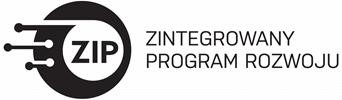 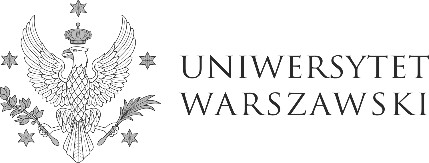 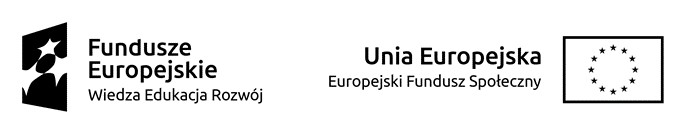 Zapoznanie uczestników z zagadnieniem zaburzeń lekowych:  charakterystyka szczegółowa wybranych form zaburzeń, etiologia zaburzeń z perspektywy psychologicznejFormy leczenia, analiza przypadków Prewencja i techniki obniżające lęk.Wymiana doświadczeń na temat pracy ze studentami z zaburzeniami lękowymi. Po ukończeniu cyklu uczestniczka/uczestnik: Po ukończeniu szkolenia uczestnik:Zna podstawowe zagadnienie związane z zaburzeniami lekowymi. Zna doraźne  techniki obniżania lęku i umie je zastosować w praktyce . Potrafi zastosować  wiedze o zaburzeniach lękowych  w komunikacji i codziennym kontakcie ze studentami.Ramowy program 11.09.2023 r., godz. 9.00-12.15Powitanie uczestników, sprawdzenie listy obecności.Charakterystyka wybranych  zaburzeń lekowych Leczenie zaburzeń lękowych. Kiedy farmakoterapia a kiedy psychoterapia.Prezentacja przypadków klinicznych wraz z analiząTechniki obniżania lęku. Ćwiczenia z komunikacji ze studentami z zaburzeniami lękowymi. Praca warsztatowa.Podsumowanie, zakończenie, przekierowanie uczestników do wypełnienia post-testu na platformę www.szkolenia-rozwoj.uw.edu.pl (10 min.)Aktualnie realizowane szkolenia można zobaczyć na platformie http://szkolenia-rozwoj.uw.edu.pl/ w kategorii „Szkolenia dla nauczycieli akademickich” Pytania prosimy kierować na adres:  szkolenia.dydaktyczne@uw.edu.pl Istnieje możliwość realizacji programu szkolenia na zamówienie jednostek UW. Szkolenie stacjonarne "Głusi i słabosłyszący studenci na moich zajęciach – jak zapewnić im pełen udział?" jest realizowane w ramach Programu zintegrowanych działań na rzecz rozwoju Uniwersytetu Warszawskiego, realizowanego w latach 2018-2022 i współfinansowanego ze środków Europejskiego Funduszu Społecznego w ramach Programu Operacyjnego Wiedza Edukacja Rozwój. 